Day Three - Answer the comprehension questions linked to the extract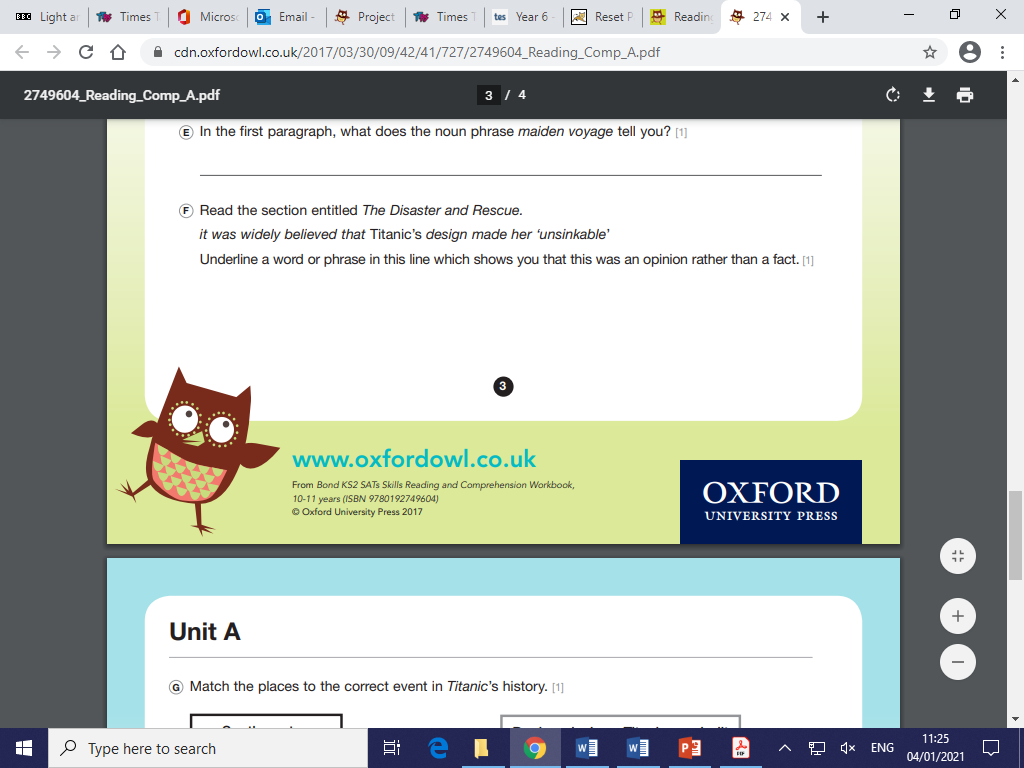 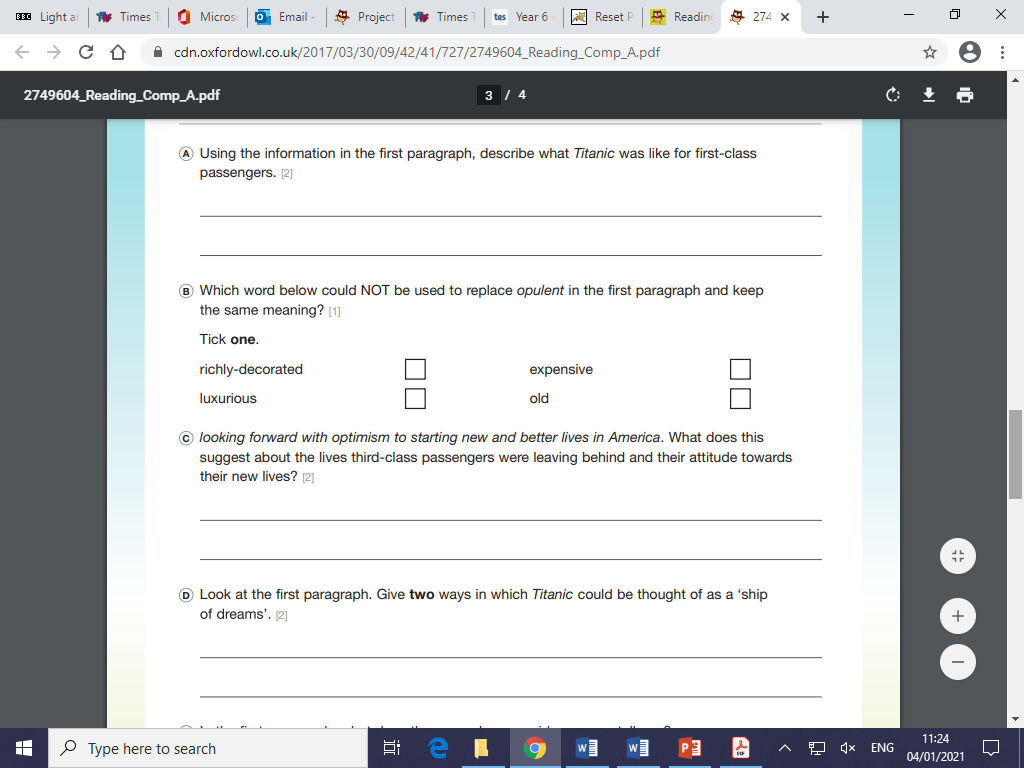 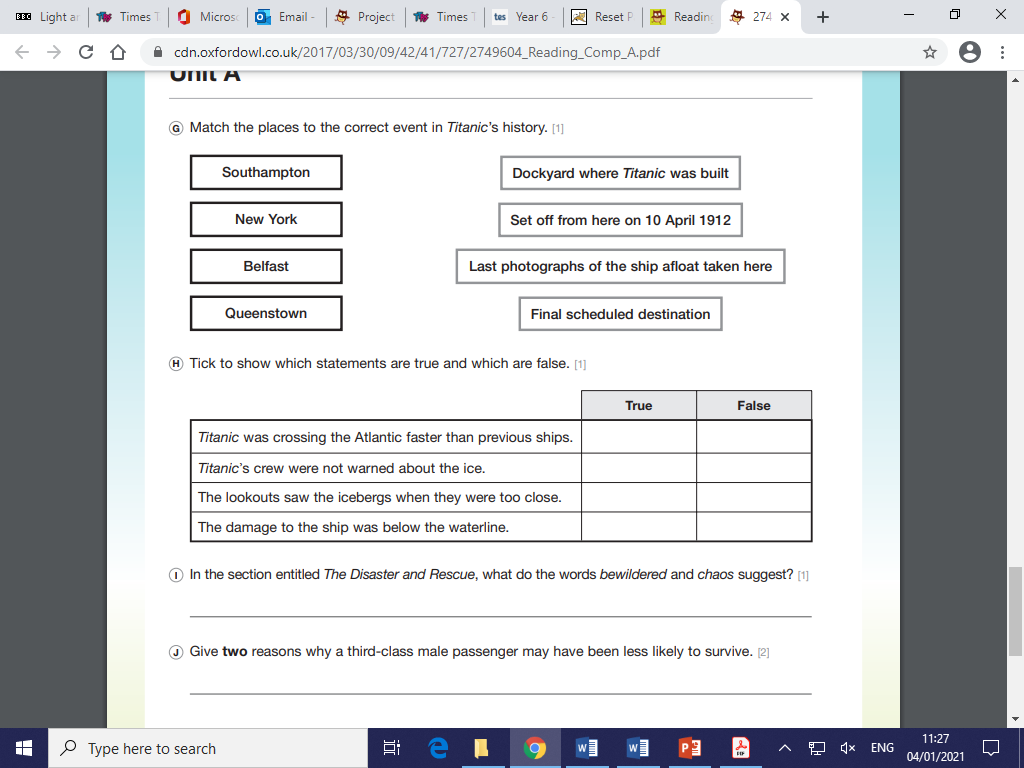 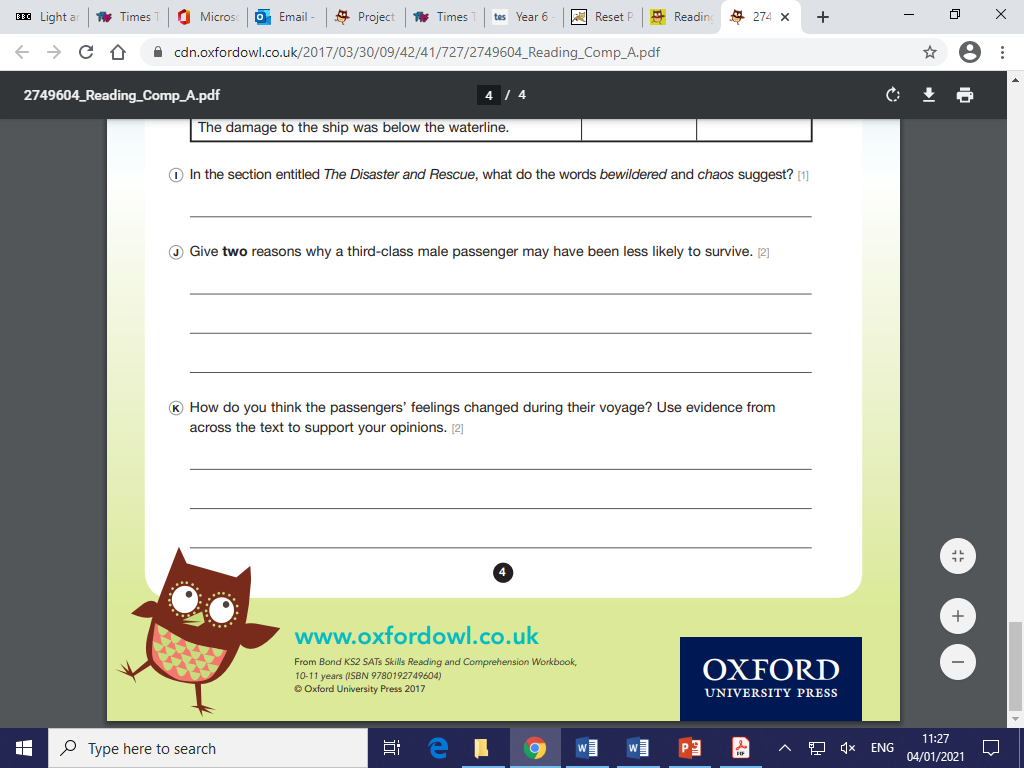 